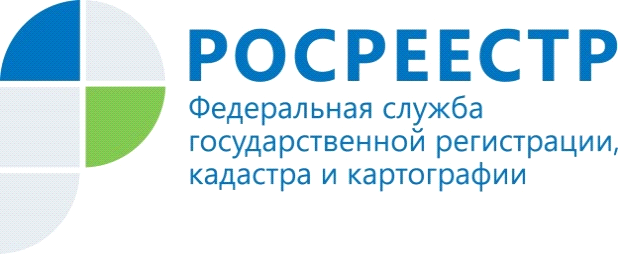 Как получить сведения об объектах недвижимости в режиме реального времени?В этом вам поможет общедоступный онлайн-сервис «Публичная кадастровая карта» – единственный в стране справочно-информационный ресурс по предоставлению пользователям актуальных сведений об объектах недвижимости. Публичная кадастровая карта представляет собой графическое отображение территории Российской Федерации с размещенными на ней объектами недвижимости, сведения о которых внесены в Единый государственный реестр недвижимости (ЕГРН). В марте 2020 года была запущена обновленная версия сервиса. Широкий выбор различных инструментов, настраиваемые слои и ссылки на взаимосвязанные ресурсы позволяют в интерактивном режиме не только получать общедоступные сведения об объектах из ЕГРН, но и работать с пространственными данными, измерять расстояния между объектами, определять координаты точки на местности.Пользователи сервиса «Публичная кадастровая карта» могут узнавать кадастровую стоимость, кадастровые номера объектов недвижимости, получать сведения о форме собственности, виде разрешенного использования, назначении, площади объектов недвижимости. На публичной кадастровой карте можно увидеть государственные границы, границы между субъектами РФ, муниципальных образований и населенных пунктов, а также границы зон с особыми условиями использования территории, территориальных и других зон, земельных участков, а также различные виды объектов недвижимости (земельные участки, здания, сооружения, объекты незавершенного строительства, единые недвижимые комплексы), контуры зданий, сооружений и объектов незавершенного строительства. «Онлайн-сервис «Публичная кадастровая карта» создан для повышения качества и доступности оказания услуг по предоставлению сведений из ЕГРН и получения первичной информации об объектах недвижимости, расположенных на территории Российской Федерации. Сегодня ресурс содержит сведения более чем о 61 млн земельных участков, а также около 44 млн зданий, сооружений, объектов незавершенного строительства», - отмечает заместитель руководителя Управления Росреестра по Республике Алтай Алексей Филиппов.Материал подготовлен Управлением Росреестра по Республике Алтай